 Seminārs „Jauniešu aktīvas līdzdalības un sadarbības ar pašvaldību veicināšana” Ērgļu novadāJa esi aktīvs jaunietis vecumā no 16 – 25 gadiem, pašvaldības vai izglītības iestādes darbinieks, NVO dalībnieks -  piedalies seminārā, un palīdzi veidot Ērgļu novadu spēcīgāku un iespējām bagātāku!Vieta: Ērgļu vidusskolas Multimediju centrs Laiks: 11. jūnijs, 10.00 – 14.00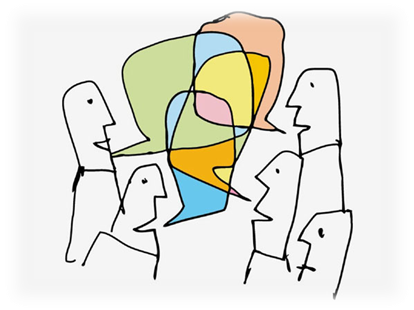 (iekļaujot kafijas pauzi)Programmā: interaktīva lekcija, grupu darbi, diskusijas, prāta vētra + iespējas Tavai nākotneiPiesakies un piedalies !Kontakti: Inita Lapsa – .28343674 – initalapsa@tvnet.lvLauma Žubule – 26547246 - info@izdzivoideju.lv